П О С Т А Н О В Л Е Н И Ег. Весьегонск   20.12.2022                                                                                                                               № 560«О  проведении  месячника  по обеспечению  безопасности людей на водных объектах Весьегонского муниципального округа»               В целях исполнения решения КЧС и ОПБ Тверской области от 18.11.2022 года и выполнения Комплексного плана мероприятий по обеспечению безопасности людей на водных объектах Тверской области в осенне-зимнем периоде 2022-2023 годов,п о с т а н о в л я е т:1. Утвердить план мероприятий по обеспечению безопасности жизни людей на водных объектах Весьегонского муниципального округа в осенне-зимнем периоде 2022-2023 годов (прилагается).2. В период с 20 декабря 2022 года по 20 января 2023 года провести месячник по  обеспечению безопасности людей на водных объектах Тверской области в Весьегонском муниципальном округе и мероприятий к нему приуроченных согласно плану.3. На базе Весьегонского инспекторского участка ФКУ «Центр ГИМС МЧС России по Тверской области» организовать прием граждан с целью обучения их мерам безопасности на водных объектах (Рыбаков А.А. по согласованию)4. Отделу ЖКХ и благоустройству территорий Весьегонского муниципального округа, руководителям предприятий  организовать проведение собраний (сходов) с населением в удаленных населенных пунктах по правилам поведения на воде и оказании помощи пострадавшим.    5. Настоящее постановление разместить на официальном сайте Администрации Весьегонского муниципального округа в информационно-коммуникационной сети «Интернет».   6. Настоящее постановление вступает в силу со дня его принятия.   7. Контроль за выполнением настоящего постановления оставляю за собой.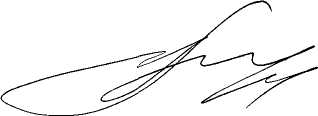 Глава администрации Весьегонского муниципального округа                                                        А.В. ПашуковАДМИНИСТРАЦИЯ  ВЕСЬЕГОНСКОГО  МУНИЦИПАЛЬНОГО ОКРУГАТВЕРСКОЙ  ОБЛАСТИ